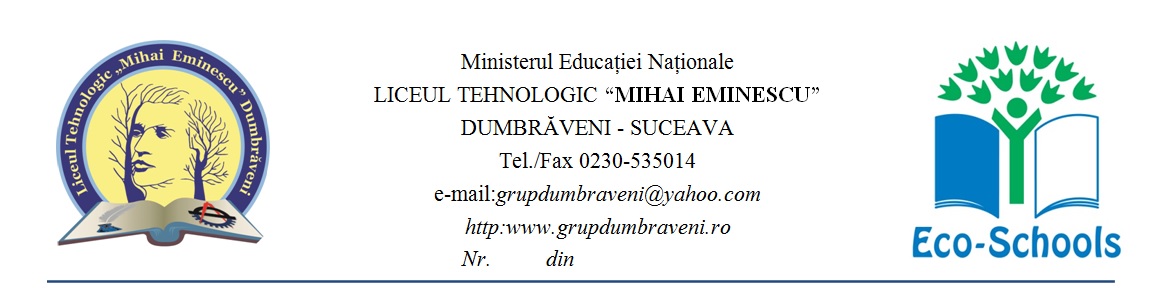 Nr. de înregistrare      					Avizat în CA din    PROGRAMUL „ȘCOALII ATFEL: SĂ ȘTII MAI MULTE, SĂ FII MAI BUN!”- 15-19 ianuarieCICLUL PRIMARCICLUL GIMNAZIALCICLUL LICEALDirector,           									Consilier educativ, Prof. Apetrei Mihaela   								Prof. Bortă Daniela             Responsabil CEAC, Prof.Curaleț CătălinPLANIFICAREA ACTIVITĂȚILOR ÎN SĂPTĂMÂNA „ȘCOALA ATFEL: SĂ ȘTII MAI MULTE, SĂ FII MAI BUN!”- 15-19 ianuarie 2018CICLUL PRIMAR- CENTRULuni -16.01.2018 -ZIUA CULTURALĂ/ATELIERZIUA ȘCOLII- Derularea proiectului educațional Eternul Eminescu în context nonformalÎN INTERVALUL 12,00- 14,00: – FESTIVITATE DE DESCHIDERE A ZILELOR ȘCOLII- INVITAT ISTORICUL M. FĂRTĂIȘ;                    - PARTICIPĂ TOATE CADRELE DIDACTICE, PĂRINȚI, ELEVI, MEMBRII COMUNITĂȚII                       LOCALE.MARȚI- 16.01.2018 ZIUA EDUCAȚIEI/CULTURALĂMiercuri -17.01.2018 -ZIUA EDUCAȚIEIJOI-9.03.2017-ZIUA CONCURSURILOR SPORTIVE ȘI DE CULTURĂ GENERALĂConcursul „ Mă mișc în pas de dans”- 12-14Coordonatori: toți prof. pentru învățământul primar.Loc de desfășurare: Ateneul „Mihai Eminescu” Dumbrăveni.VINERI 19.01.2018-ZIUA VOLUNTARIATULUI/ Educație pentru MediuVINERI- 19.01.2018 – ZIUA VOLUNTARIATULUI/ CULTURALĂ/ EDUCAȚIEI PENTRU MEDIUÎntre orele 8-12 sub sloganul „Salvați Planeta Pământ!” se  vor organiza activităţi  de conștientizare a elevilor în ceea ce privește efectele poluării, se vor realiza afișe, campanii de informare, PPT-uri și se vor urmări documentare. Între orele 12-14 sub deviza „Vreau o viață curată” se vor desfășura acțiuni de igienizare în școală.          Vor participa  toţi elevii şi cadrele didactice.Alte activități derulate vineri între  orele 8-20 au fost:La învățământul primar:- Vizită la Muzeul de istorie;				  - Vizită la Unitatea Medico-Socială din Dumbrăveni				  -  Vizită la Tipografia Lidana;				  - Vizită la fabrica de înghețată Betty Ice;				  - Vizită la Observatorul astronomic Suceava;				  - Activitate educativă la Mc. Donald´s Suceava;				  - Plimbare cu trenul pe ruta Verești- Suceava și retur;				  - Acțiune de voluntariat- „O floare pentru bătrânii satului”;CICLUL PRIMAR- ȘCOALA PRIMARĂ NR. 1Luni -16.01.2018 –ZIUA CULTURALĂ/ATELIERZIUA ȘCOLII- Derularea proiectului educațional Eternul Eminescu în context nonformalÎN INTERVALUL 12,00- 14,00: – FESTIVITATE DE DESCHIDERE A ZILELOR ȘCOLII- INVITAT ISTORICUL M. FĂRTĂIȘ;                    - PARTICIPĂ TOATE CADRELE DIDACTICE, PĂRINȚI, ELEVI, MEMBRII COMUNITĂȚII                       LOCALEMARȚI-7.03.2017-ZIUA EDUCAȚIEI/ATELIERMiercuri -17.01.2018 -ZIUA  EDUCAȚIEIJOI-9.03.2017-ZIUA CONCURSURILOR SPORTIVE ȘI DE CULTURĂ GENERALĂConcursul „ Mă mișc în pas de dans”- 12-14Coordonatori: toți prof. pentru învățământul primar.Loc de desfășurare: Ateneul „Mihai Eminescu” Dumbrăveni.VINERI- 19.01.2018 - ZIUA VOLUNTARIATULUI/ CULTURALĂ/ EDUCAȚIEI PENTRU MEDIUÎntre orele 8-12 sub sloganul „Salvați Planeta Pământ!” se  vor organiza activităţi  de conștientizare a elevilor în ceea ce privește efectele poluării, se vor realiza afișe, campanii de informare, PPT-uri și se vor urmări documentare. Între orele 12-14 sub deviza „Vreau o viață curată” se vor desfășura acțiuni de igienizare în școală.          Vor participa  toţi elevii şi cadrele didactice.Alte activități derulate vineri între  orele 8-20 au fost:La învățământul primar:- Vizită la Muzeul de istorie;				  - Vizită la Unitatea Medico-Socială din Dumbrăveni				  -  Vizită la Tipografia Lidana;				  - Vizită la fabrica de înghețată Betty Ice;				  - Vizită la Observatorul astronomic Suceava;				  - Activitate educativă la Mc. Donald´s Suceava;				  - Plimbare cu trenul pe ruta Verești- Suceava și retur;				  - Acțiune de voluntariat- „O floare pentru bătrânii satului”;CICLUL PRIMAR- Școala Primară Nr. 2Luni -16.01.2018 -ZIUA CULTURALĂ/ATELIERZIUA ȘCOLII- Derularea proiectului educațional Eternul Eminescu în context nonformalÎN INTERVALUL 12,00- 14,00: – FESTIVITATE DE DESCHIDERE A ZILELOR ȘCOLII- INVITAT ISTORICUL M. FĂRTĂIȘ;                    - PARTICIPĂ TOATE CADRELE DIDACTICE, PĂRINȚI, ELEVI, MEMBRII COMUNITĂȚII                       LOCALEMARȚI-7.03.2017-ZIUA EDUCAȚIVĂMiercuri -17.01.2018 -ZIUA ORIENTARE ÎN CARIERĂ/ EDUCAȚIEIJOI-9.03.2017-ZIUA CONCURSURILOR SPORTIVE ȘI DE CULTURĂ GENERALĂConcursul „ Mă mișc în pas de dans”- Coordonatori: toți prof. pentru învățământul primar.Loc de desfășurare: Ateneul „Mihai Eminescu” Dumbrăveni.VINERI- 19.01.2018 - ZIUA VOLUNTARIATULUI/ CULTURALĂ/ EDUCAȚIEI PENTRU MEDIUCICLUL GIMNAZIAL ȘI LICEALLuni -16.01.2018 -ZIUA CULTURALĂ/ATELIERZIUA ȘCOLII- Derularea proiectului educațional Eternul Eminescu în context nonformalÎN INTERVALUL 12,00- 14,00: – FESTIVITATE DE DESCHIDERE A ZILELOR ȘCOLII- INVITAT ISTORICUL M. FĂRTĂIȘ;                    - PARTICIPĂ TOATE CADRELE DIDACTICE, PĂRINȚI, ELEVI, MEMBRII COMUNITĂȚII                       LOCALEProgramul de după amiazăMARȚI- 16.01.2018 ZIUA EDUCAȚIEI/CULTURALĂProgramul de după amiazăMiercuri -17.01.2018 -ZIUA ORIENTARE ÎN CARIERĂ/ EDUCAȚIEIProgramul de după amiazăJOI-9.03.2017-ZIUA CONCURSURILOR SPORTIVE ȘI DE CULTURĂ GENERALĂProgramul de după amiazăALTE CONCURSURI: Concursul „ Mă mișc în pas de dans”- Coordonatori: toți prof. pentru învățământul primar.Loc de desfășurare: Ateneul „Mihai Eminescu” Dumbrăveni.Concursul interdisciplinar-„ Știi ești campion, nu știi ești pedepsit”- este un concurs de cultură generală din domeniul istoriei, geografiei, biologiei, literaturii,limba engleză, sportului și a  artei. Concursul a cuprins trei secțiuni: Secțiunea I – alegerea unui nume, a unui slogan a echipei și explicarea lui; Secțiunea a II-a- Participanții organizați în grupe de câte 4 au avut de răspuns la 20 de întrebări din istorie, geografie, literatură, biologie, sport și artă; Secțiunea a III-a – fiecare grupă a avut de realizat un afiș și să delege un reprezentant care să-l prezinte în rândul cercului concurenților. Cel mai aclamat afiș a fost declarat câștigător. Concursul s-a încheiat cu un dans al echipajelor câștigătoare.Coordonatori: dir. adj. Doncean Ionela, prof. Daniela Bortă, Prof. Gabriela Zaiț, prof. Dumitru Țiplic, Prof. Mihaela Holca, Prof. Alina Dănilă, Alexandrina Țăruș.Loc de desfășurare: sala de clasăConcurs de şah            Coordonatori: Prof. ing. Ovidiu Neculai Spiridon; Prof. Petru Poenaru; Prof. Andrei Alecsandru; Prof.Simona Iavni; Prof. Cristian                               Cârlig; Prof. Dana Huţanu; Prof. Mihai Morişcă.             Loc de desfășurare: Sala de sport a Comunei Dumbrăveni.Cupa la fotbal GimnaziuCoordonatori: Prof. ing. Ovidiu Neculai Spiridon; Prof. Petru Poenaru; Prof. Andrei Alecsandru; Prof.Simona Iavni; Prof. Cristian                               Cârlig; Prof. Dana Huţanu; Prof. Mihai Morişcă.            Loc de desfășurare: Sala de sport a Comunei Dumbrăveni.VINERI- 19.01.2018 - ZIUA VOLUNTARIATULUI/ CULTURALĂ/ EDUCAȚIEI PENTRU MEDIUÎntre orele 8-12 sub sloganul „Salvați Planeta Pământ!” se  vor organiza activităţi  de conștientizare a elevilor în ceea ce privește efectele poluării, se vor realiza afișe, campanii de informare, PPT-uri și se vor urmări documentare. Între orele 12-14 sub deviza „Vreau o viață curată” se vor desfășura acțiuni de igienizare în școală.          Vor participa  toţi elevii şi cadrele didactice.Alte activități derulate vineri între  orele 8-20 au fost:La învățământul primar:- Vizită la Muzeul de istorie;				  - Vizită la Unitatea Medico-Socială din Dumbrăveni				  -  Vizită la Tipografia Lidana;				  - Vizită la fabrica de înghețată Betty Ice;				  - Vizită la Observatorul astronomic Suceava;				  - Activitate educativă la Mc. Donald´s Suceava;				  - Plimbare cu trenul pe ruta Verești- Suceava și retur;				  - Acțiune de voluntariat- „O floare pentru bătrânii satului”;La învățământul gimnazial:- Excursie tematică „Pe urmele lui Eminescu”;				       - Excursie tematică pe ruta Dumbrăveni-Botoșani și retur;				       - Vizită la Muzeul satului;				       - Vizită la Biblioteca Comunală;				       - Salvează pădurea în stil origami.La învățământul liceal:- Excursie tematică „Iași- orașul veșnic tânăr!”;		               - Excursie tematică „Liceanul de azi, studentul de mâine”- partener USV;			    - Excursie tematică „Universul”- partener Observatorul Astronomic;    - Acțiune de voluntariat „Vrem să ajutăm!”– câțiva voluntari  din a IX a A, B, C, D, E clasa a XI-a       C, XII A și a XII-a B, împărțiți pe echipe și  însoțiți de cadre didactice au poposit pentru al treilea    			      an consecutivîn gospodăriile  câtorva bătrâni din sat și au dat o mână de ajutor în treburile 			      gospodărești ( curățenie, crăpat lemne, adăpat animalele, etc.);			    - Acțiune de voluntariat „Știu să protejez natura”. CLASAORACOORDO-NATORINVITAȚITITLUL ACTIVITĂȚIIFORMEDE ORGANIZARELOCULDESFĂȘU-RĂRIIPARTENERICPA8-12Prof. Moisiuc AdelinaEminescu în ochi de copilAtelier de creație- cărticele cu poezii eminesciene, au realizat desene și colajesala de clasăCP B14-18prof. Colibă Doru ConstantinEminescu în ochi de copilAtelier de creație- cărticele cu poezii eminesciene, au realizat desene și colajesala de clasăCP C8-11Prof. Huţanu Ana MariaEminescu în ochi de copilAtelier de creație- cărticele cu poezii eminesciene, au realizat desene și colajesala de clasăI A8 -12Prof. Murariu MarianaSă ne amintim de Eminescu Atelier de lecturăBiblioteca școliiI B8-12Prof. TrifanDanielaSă ne amintim de EminescuAtelier de lecturăBiblioteca comunalăI C8-12Prof. Poenaru Florentina  ElenaMișcare pentru trup și suetSă ne amintim de EminescuAtelier de creație plasticăsala de clasăII A8-12Prof. Corina GolofcaParada micilor artiștisala de clasă II B8- 12Prof. Sava Carmen NiculinaParada micilor artiști sala de clasăIII A14-18Prof. Bujorean AnișoaraCine este Eminescu?PPTsala de clasăIII B14-18Prof.AntoneacLenuțaCarmenicaCine este Eminescu?PPTsala de clasăIII C14-18Prof.Rădăuceanu FănicaCine este Eminescu?PPTSala de clasăIV AProf. Lazăr Rodica	Avem talentRecitare de poezie, interpretări muzicale, realizare de afișesala de clasăIV BProf. Popovici AndreeaAvem talentRecitare de poezie, interpretări muzicale, realizare de afișeSala de clasă--IV C14- 18Prof. Carpăn IrinaAvem talentRecitare de poezie, interpretări muzicale, realizare de afișeSala de clasăCLASAORACOORDO-NATORINVITAȚITITLUL ACTIVITĂȚIIFORMEDE ORGANIZARELOCULDESFĂȘU-RĂRIIPARTENERICPA8-12Prof. Moisiuc AdelinaZiua Siguranţei - Paza bună, trece primejdia reaCampanie de informare, desenarea semnelor de circulațiesala de clasăPoliția DumbrăveniCP B8-12prof. Colibă Doru ConstantinÎnvățăm să mâncăm sănătos. Reguli de așezare a mesei. DezbatereRealizarea unui afiș.sala de clasăCP C8-12Prof. Huţanu Ana MariaA fi un bun cetăţeanMasă-rotundăAtelier de creație plastică sala de clasăI A8 - 12Prof. Murariu MarianaPatinajul- bucuria copiilorVizionarea de campionate de patinaj artisticsala de clasăI B8-12Prof. TrifanDanielaBucuriile zăpeziiCreații literare, plasticesala de clasăI C8-12Prof. Poenaru Florentina  ElenaCum ne alegem locul de joacă în anotimpul iarna?Campanie de informaresala de clasăPoliția DumbrăveniII AProf. Corina GolofcaO minte sănătoasă într-un corp sănătos!Vizionare de filmulețe, pptsala de clasă; II B8- 12Prof. Sava Carmen NiculinaSă circulăm corect! Realizare de materiale informaționale, pancarde, fluturași, etcsala de clasăIII A12-16Prof. Bujorean AnișoaraActivitate de educare pentru sănătaterealizarea piramidei alimentelorsala de clasaIII B12-16Prof.AntoneacLenuțaCarmenicaMicii pietoniRealizare de materiale informaționale, pancarde, fluturași, etcsala de clasăIII C12-16Prof.Rădăuceanu FănicaJocuri pentru școlari și oameni mariJoc de rolsala de clasăIV A12-16Prof. Lazăr Rodica	Cum ne alegem locul de joacă în anotimpul iarna?Campanie de informare, desenarea semnelor de circulație-sala de clasăIV BProf. Popovici AndreeaMicii pietoniDesenarea semnelor de circulațieTerenul de sport, parcul din satSala de clasăIV C12-16Prof. Carpăn Irina. Învățăm să mâncăm sănătos Reguli de așezare a meseiDezbatereRealizarea unui afișSala de clasaCLASAORACOORDO-NATORINVITAȚITITLUL ACTIVITĂȚIIFORMEDE ORGANIZARELOCULDESFĂȘU-RĂRIIPARTENERICPA8-12Prof. Moisiuc Adelina-Ziua Siguranţei - Paza bună, trece primejdia reaCampanie de informare, desenarea semnelor de circulațiePPTsala de clasăPoliția DumbrăveniCP B8-12prof. Colibă Doru ConstantinPovești de iarnă DeseneModelarea din plastilină a personajelor îndrăgiteCP C8-12Prof. Huţanu Ana MariaÎnvățăm să mâncăm sănătosReguli de așezare a meseiAtelier culinar- salată  de fructeDesene- Fructul meu preferat-sala de clasăI A8 - 12Prof. Murariu MarianaMicul pieton. Activităţi de educaţie rutieră.Campanie de informare, realizarea semaforului și modelarea din plastilină a semnelor de circulație.sala de clasăPoliția DumbrăveniI B8-12Prof. TrifanDanielaMicul pieton. Activităţi de educaţie rutierăCampanie de informare, Atelier de creație-modelarea din plastilină a semnelor de circulație.sala de clasăPoliția DumbrăveniI C8-12Prof. Poenaru Florentina  ElenaMicul pieton. Activităţi de educaţie rutierăCampanie de informare, PPTsala de clasăPoliția DumbrăveniII AProf. Corina GolofcaNoi și EminescuAtelier de creație - poezii și desenesala de clasă; II B8- 12Prof. Sava Carmen NiculinaMuncă și creațieAtelier de creație artisticăși lecturăsala de clasăIII A8-12Prof. Bujorean AnișoaraBucuriile ierniiAteliere de creație plasticăConstruirea de oameni de zăpadăsala de clasaIII BProf.AntoneacLenuțaCarmenicaPovești de iarnăAtelier de lecturăJurnal de lecturăsala de clasăIII C12-16Prof.Rădăuceanu FănicaJocuri pentru școlari și oameni mariJoc de rolsala de clasăIV A12-16Prof. Lazăr Rodica	Atelierul de creație,Micii creatoriAteliere de creație plastică-sala de clasăIV BProf. Popovici AndreeaNatura, carte deschisă pentru minte şi suflet (jocuri în aer liber/parcul oraşului)Suntem mici vedeteJoc de rolTerenul de sport, parcul din satSala de clasăIV C12-16Prof. Carpăn Irina-Prima lecție de chimie.Curiozități din lumea naturii.Activitate frontalăExperimente Discuții libereVizionare filmSala de clasaElevi CLASAORACOORDO-NATORINVITAȚITITLUL ACTIVITĂȚIIFORMEDE ORGANIZARELOCULDESFĂȘU-RĂRIIPARTENERICPA10-12Prof. Moisiuc AdelinaZiua Job-Ce miros au meseriile?Concurs de afișe sala de clasăCP B10-12prof. Colibă Doru Constantin  În lumea poveștilorConcurs de joc de rolsala de clasaCP C10-12Prof. Huţanu Ana MariaO minte sănătoasă într-un corp sănătos!Concurs de cultură generalăsala de clasăI A10 -12Prof. Murariu MarianaÎntreceri sportivejocuri şi concursuriterenul de sportI B10-12Prof. TrifanDanielaAzi începători, mâine campioni jocuri şi concursuriTerenul de sportI C10 - 12Prof. Poenaru Florentina  ElenaCea mai originară  creație artisticăConcurs de desene8 - 12II A10- 12Prof. Corina GolofcaSă circulăm corect!Concurssala de clasă;curtea scolii. II B10- 12Prof. Sava Carmen Niculina-Prietenii ortogramelor, creativitate si ortografieConcurssala de clasăIII A10-12Prof. Bujorean Anișoara-Sanitarii pricepuțiConcurssala de clasaIII B14-16Prof.AntoneacLenuțaCarmenicaJocuri si concursuri în aer liberJocuri si concursuriTerenul de sportIII C14-16Prof.Rădăuceanu Fănica-Minte sănătoasă într-un corp sănătosConcursSala  de sportCadre didacticeIV A14-16Prof. Lazăr Rodica	Micii ecologiştiConcurs Sala de clasăIV B14-16Prof. Popovici AndreeaExperimentăm și învățămŞcolar fără ghiozdan Să ne hrănim inteligent-activitate practică, pe grupeSala de clasăpărințiIV C14-16Prof. Carpăn Irina-Cercetășia altfel ConcursuriÎntreceriProvocăriKaraoke Sala de clasăTerenul de sportElevi CLASAORACOORDO-NATORINVITAȚITITLUL ACTIVITĂȚIIFORMEDE ORGANIZARELOCULDESFĂȘU-RĂRIIPARTENERICP800-1150Bujoreanu AdelinaEminescu în ochi de copilAtelier de creație- cărticele cu poezii eminesciene, au realizat desene și colajesala de clasăI800-1150Tănase BiancaSă ne amintim de EminescuAtelier de lecturăsala de clasăa II-a800-1150Dănilă Veronica  Parada micilor artiștiRealizare de ecusoanesala de clasăa III-a800- 1150Balan GeaninaCine este Eminescu?PPTsala de clasăa IV-a800- 1150Știrbu AlexandraAvem talentRecitare de poezie, interpretări muzicale, realizare de afișesala de clasăCLASAORACOORDO-NATORINVITAȚITITLUL ACTIVITĂȚIIFORMEDE ORGANIZARELOCULDESFĂȘU-RĂRIIPARTENERICP900-1150Bujoreanu AdelinaPoliția locală DumbrăveniEducație rutieră, educație pentru viață!Campanie de informare, realizarea semaforului și modelarea din plastilină a semnelor de circulație.sala de clasăPoliția DumbrăveniI900-1150Tănase BiancaSănătate – Pregătirea unui meniu sănătosAtelier culinarsala de clasăa II-a900-1150Dănilă VeronicaPoliția locală DumbrăveniEducație rutieră, educație pentru viață!Campanie de informare, realizarea semaforului și modelarea din plastilină a semnelor de circulație.sala de clasăPoliția Dumbrăvenia III-a900- 1150Balan GeaninaPoliția locală DumbrăveniEducație rutieră, educație pentru viață!Campanie de informare, desenarea semnelor de circulațiePPTSala de clasăPoliția Dumbrăvenia IV-a800- 1150Știrbu AlexandraSănătate – Pregătirea unui meniu sănătosPPTPiramida alimentelorsala de clasăCLASAORACOORDO-NATORINVITAȚITITLUL ACTIVITĂȚIIFORMEDE ORGANIZARELOCULDESFĂȘU-RĂRIIPARTENERICP900-1150Bujoreanu AdelinaSănătate – Pregătirea unui meniu sănătosAtelier de creație plasticăsala de clasăI900-1150Tănase Biancasala de clasăa II-a900-1150Dănilă VeronicaStilul de viață sănătosAtelier culinarsala de clasăa III-a900- 1150Balan GeaninaStilul de viață sănătosPPTDezbatereSala de clasăa IV-a800- 1150Știrbu AlexandraMicii pietoniCampanie de informare, desenarea semnelor de circulațiePPTsala de clasăPoliția DumbrăveniCLASAORACOORDO-NATORINVITAȚITITLUL ACTIVITĂȚIIFORMEDE ORGANIZARELOCULDESFĂȘU-RĂRIIPARTENERICP800-1050Bujoreanu AdelinaMişcare pentru trup şi sufletConcursSala de sportprof. ed. fizicăMorişcă ConstantinI800-1050Tănase Bianca,Astăzi începători, mâine campioniConcursSala de sport prof. ed. fizică Morişcă Constantina II-a1100-1400Dănilă VeronicaTrăişte sănătosConcurssala de clasăterenul de sportprof. ed. fizică Morişcă Constantina III-a1100-1400Balan Geanina Sport și sănătate!ConcursSala de clasăProf. ed. fizică Morișcă Constantina IV-a800- 1150Știrbu AlexandraMicii CampioniConcursSala de sportProf. ed. fizică Morișcă ConstantinCLASAORACOORDO-NATORINVITAȚITITLUL ACTIVITĂȚIIFORMEDE ORGANIZARELOCULDESFĂȘU-RĂRIIPARTENERICPIaII-aaIII-aaIV-a8-1010-121. Ciobanu Silvia 2.Hrițcu Oltea3.Achiricesei Viorica4.Popovici Ioan5.Andrieș Maria--Cine este Eminescu?„Eminescu în ochi de copil” PPT-ateliere de creație plastică și artisticăsălile de clasăsălile de clasă--CLASAORACOORDO-NATORINVITAȚITITLUL ACTIVITĂȚIIFORMEDE ORGANIZARELOCULDESFĂȘU-RĂRIIPARTENERICPIaII-aaIII-aaIV-a8-121. Ciobanu Silvia 2.Hrițcu Oltea3.Achiricesei Viorica4.Popovici Ioan5.Andrieș Maria  Drumeție :,,Să ne cunoaștem împrejurimile comunei”drumețieîn localitateCLASAORACOORDO-NATORINVITAȚITITLUL ACTIVITĂȚIIFORMEDE ORGANIZARELOCULDESFĂȘU-RĂRIIPARTENERICPIaII-aaIII-aaIV-a8-121. Ciobanu Silvia 2.Hrițcu Oltea3.Achiricesei Viorica4.Popovici Ioan5.Andrieș Maria1. Concursuri: Pasaport pentru cultură „Știi și câștigi!”-verificarea cunoștințelor de cultură generală; ”Bunele maniere!” ;Jocuri;concursurisălile de clasă Asociația Corint Pro Lectura și Corint EducaționalCLASAORACOORDO-NATORINVITAȚITITLUL ACTIVITĂȚIIFORMEDE ORGANIZARELOCULDESFĂȘU-RĂRIIPARTENERICPIaII-aaIII-aaIV-a8-101. Ciobanu Silvia 2.Hrițcu Oltea3.Achiricesei Viorica4.Popovici Ioan5.Andrieș Maria„Micii sportivi”- Concursuri și jocuri sportive-concursuri sportiveterenul de sportpărințiiCLASAORACOORDO-NATORINVITAȚITITLUL ACTIVITĂȚIIFORMEDE ORGANIZARELOCULDESFĂȘU-RĂRIIPARTENERICPIaII-aaIII-aaIV-a8-10  10-121.Hrițcu Oltea2.Achiricesei Viorica3.Popovici Ioan4.Andrieș Maria5.Ciobanu Silvia,,Salvaţi Planeta Pământ!”        Efectele intervenţiei omului asupra mediului înconjurător- prezentare ppt ,,Cea mai frumoasă clasă!”-concursActivitate de înfrumusețare a clasei-vizionare de filme-activitate de ecologizare-concurs între clasesala de clasăpărințiiCLASAORACOORDO-NATORINVITAȚITITLUL ACTIVITĂȚIIFORMEDE ORGANIZARELOCULDESFĂȘU-RĂRIIPARTENERIVIE8-10Apetrei MEminescu în cuvinte și culoriAtelier de creații literare și plasticeSala de clasă10-12Bortă D/ Doncean IPersonalități istorice oglindite în opera eminescianăDezbatere, PPTSala de clasăVIIA8-10Filote MLa steauaDecupare de poezii din ziare și reviste, relizare de afișe Sala de clasă10-12Dumbravă FTranslating Eminescu into EnglishAtelier de traducere a operei lui Eminescu în limba englezăSala de clasăVIIB8-10Maftei AEminescu în cuvinteMasă- rotundăSala de clasă10-12Pintilei MDrumul cărțiiLectură, dezbatereSala de clasăVIIC8-10Mireuță CEminescu în cuvinte și culoriAtelier de creații literare și plasticeSala de clasă10-12Bardan SDrumul cărțiiAtelier de lecturăSala de clasăVIID8-10Negură N Să-l cunoaștem pe EminescuMasă-rotundăSala de clasă10-12Ivan E/ Rodinciuc IPersonalități istorice oglindite în opera eminescianăDezbatereSala de clasăVIIE8-10Botezatu MaCuriozități eminescieneAtelier de creație- Știați că?Sala de sport10-12Negură NEminescu altfelInterpretare muzicalăSala de clasăVIIIA8-10Roman SPași de dansDans Sala de ședință10-12Andronic MCuriozități eminescieneAtelier de creație- Știați că?Sala de clasăVIIIB8-10Bardan S/ Rodinciuc IEminescu în cuvinte și culoriAtelier de creații literare și plasticeSala de ședință10-12Crâșmari DCenaclu literar „Curcubeu”RecităriSala de clasăVIIIC8-10Pintilei MEminescu în cuvinte și culoriAtelier de creații literare și plasticeSala de clasă10-12Holca MPovești despre EminescuMasă-rotundăSala de ședințăVIIID8-10Ivaniuc MSă-l cunoaștem pe EminescuMasă-rotundăSala de clasă10-12Negură MSă-l cunoaștem pe EminescuPPTSala de ședințăVIIIE8-10Negură MLa steauaRecitări de poeziiSala de clasă10-12Ivaniuc MDrumul cărțiiAtelier de lecturăSala de clasăXIA8-11Botezatu MuEminescu exprimat prin simțul estetic și artisticAtelier de creație literară și artisticăSala de clasă11-12Bărduț AEminescu și OvidiuMasă- rotundăSala de sportXIB8-10Popovici AndreeaEminescu exprimat prin simțul estetic și artisticRecitare de poezieSala de clasă10-11Bărduț ATimp, spațiu, UniversAtelier de lecturăSala de clasă11-12Botezatu MuEminescu exprimat prin simțul estetic și artisticAtelier de creație artisticăSala de clasăXIC8-10Holca MTimp, spațiu, UniversAtelier de lecturăSala de clasă10-12Zaiț GTombola eminescianăTombolă, recitare de poezieSala de clasăXID8-10Dumbravă F/ Stroici ETranslating Eminescu into EnglishTraducere în limba engleză a operei lui Eminescu și comparare cu textul originarSala de clasă10-12Curaleț CDor de EminescuRecitare de poezieSala de clasăXIE8-10Bărduț A/ Ivanasciuc CTimp, spațiu, UniversAtelier de creație literarăSala de clasă10-12Buzec CTombola eminescianăTombolă, recitări de poezieSala de clasăXIF8-12Șorodoc/LăcătușEminescu la noi în clasăPPT/spectacol/confecționare de cocardeSala de clasăXIIA8-10Bejinariu LEminescu exprimat prin simțul estetic și artisticInterpretări muzicale ale versurilor eminescieneSala de clasăCMJ Suceava10-12Apetrei MGalan D- președintele Asociației „În sprijinul EducațieiFărtăiș Mihai- Istoric restaurator.Eternul EminescuPPT- Viața și opera lui M. EminescuSala de clasăXIIB8-10Bortă D/ Doncean IEu spun una, tu spui mai multeCafenea deschisă- fond muzical Doina și Ion Aldea TeodoroviciSala de clasă10-12Vrînceanu APersonalități românești în spațiul francezAtelier de creație- fișe bibliograficeSala de clasăXIIC8-10Vrînceanu ATimp, spațiu, UniversPPTSala de clasă10-12Filote MEminescu exprimat prin simțul estetic și artisticAtelier de creație - postereSala de clasăXIID8-10Săndulescu M/ Lazăr RTimp, spațiu, UniversPPTSala de clasă10-12Botezatu Ma/ Andronic MEminescu și OvidiuVizionare PPTSala de clasăCLASAORACOORDO-NATORINVITAȚITITLUL ACTIVITĂȚIIFORMEDE ORGANIZARELOCULDESFĂȘU-RĂRIIPARTENERIVA14-16Crâșmari DCenaclu literar „Curcubeu”RecităriSala de clasă17-20Colbea AEminescu în cuvinte și culoriAtelier de creație literarăSala de clasăVB14-16Popovici C/ Andronic MLa steauaRealizare de interpretări propriiSala de clasă16-17Duceac AEminescu în cuvinte și culoriAtelier de creație artisticăSala de clasă17-19Onucu ADrumul cărțiiAtelier de lecturăVC14-16Onișoru A/ Ivan EEminescu și concepte fundamentale ale fizicii moderne: Timp, spațiu, UniversVizionare PPTSala de clasă16-18Iavni S/ Huțanu DPași de dansDans 18-20Popovici ASpectacol de teatru- decoruri și costumeInterpretare de rolSala de clasăVD14-16Holca MLa steaua Audiții muzicale pe versuri eminescieneSala de clasă16-18Crâșmari DDrumul cărțiiAtelier de lecturăSala de clasă18-20Bortă DEu spun una, tu spui mai multeJoc didacticSala de clasăVIA14-16Țăruș A.Translating Eminescu into EnglishTraducere în limba engleză a operei lui EminescuSala de clasă16-17Bolohan RSă-l cunoaștem pe EminescuTombolă Sala de clasă17-18Drobotă LCuriozități eminescieneVizionare de PPTSala de clasă18-20Iavni S/ Huțanu DPași de dansDans Sala de clasăVIB14-16Zorilă LSă-l cunoaștem pe EminescuVizionare PPT16-18Popovici CTranslating Eminescu into EnglishRealizare de interpretări propriiVIC14-16Pintilii NEminescu în cuvinte și culoriManifestări artisticeSala de clasă16-17Tăruș ADrumul cărțiiAtelier de lecturăSala de clasă17-18Bolohan RLa steauaDecupare de poezii din ziare și reviste, relizare de afișeSala de clasă18-20Brânzei SEminescu prin ochi de copilExpoziție de deseneSala de clasăVID14-16Bahna LPersonalități românești în spațiul francezPPTSala de clasă16-18Brânzei SEminescu prin ochi de copilExpoziție de deseneSala de clasă18-19Bolohan RCuriozități eminescieneDecupare de poezii din ziare și reviste, relizare de afișeSala de clasăVIF14-16Popovici CCuriozități eminescieneȘtiați că?Sala de clasă16-18Țiplic DPoezia cântată Interpretări muzicale din opera eminescianăSala de clasă18-19Drobotă LLa steauaRecitare de poezieSala de clasăIXA14-15Duceac AMemento MoriDezbatereSala de clasă15-16Bucur CEminescu și OvidiuParalelă între opera eminesciană și opera lui OvidiuSala de clasă16-18Onișoru AEminescu și concepte fundamentale ale fizicii moderne: Timp, spațiu, UniversVizionare PPTSala de clasă18-20Țiplic DLa Stupca o vioară cântaAudiții și interpretări muzicaleSala de clasăIXB14-15Zaiț GTimp, spațiu, UniversMasă-rotundăSala de clasă15-17Bucur CTombola eminescianăTombolă, recitare de poezieSala de clasă17-18Popovici CEminescu în limba englezăPPTSala de clasă18-20Lupașcu VTimp, spațiu, UniversRealizare de PPT-uriSala de clasăIXC14-16Curaleț LPovești eminescieneJoc de rolSala de clasă16-18Poenaru PIstoria sportului românescPPTSala de clasă18-20Spiridon OEminescu exprimat prin simțul estetic și artisticConfecționare de cocardeSala de clasăIXD14-16Colbea ASecretul lui EminescuMasă-rotundăSala de clasă16-18Andrei AIstoria sportului românescRealizare de afișeSala de clasă18-20Spiridon O/ Cârlig AEminescu exprimat prin simțul estetic și artisticConfecționare de cocardeSala de clasăIXEp13-16Andrei A/ Cârlig CIstoria sportului românescPostereSala de clasă16-18Paraon A/ Cârlig ATimp, spațiu, UniversRecitare de poezieSala de clasă18-20Curaleț LPovești eminescieneAtelier de lecturăSala de clasăXA14-16Dranca M/ Iacob SEminescu în cuvinteRealizare de interpretări propriiSala de clasă16-18Pintilii NEminescu exprimat prin simțul estetic și artisticManifestări artistice18-20Bucur CEminescu și OvidiuDezbatereSala de clasăXB13-15Negură MTimp, spațiu, UniversInterpretări muzicaleSala de clasă15-16Zaiț GEminescu și concepte fundamentale ale fizicii moderne: Timp, spațiu, UniversColajeSala de clasă16-18Jitaru ACenaclu literar „Curcubeu”RecităriSala de clasă18-20Poenaru PTombola eminescianăTombolă, recitare de poezieSala de clasăXC14-16Bahna LEminescu prin ochi de copilCreații plasticeSala de clasă16-18Curaleț CCuriozități eminescienePPTSala de clasă18-20Pintilii NTimp, spațiu, UniversManifestări artisticeSala de clasăXD14-16Buzec CEminescu și OvidiuAtelier de lecturăSala de clasă16-18Curaleț L/ Duduman CEminescu și OvidiuJoc de rolSala de clasă18-20Ursan TPovești eminescienePPTAtelierul de mecanicăXEp13-15Poenaru P / Duduman CTimp, spațiu, UniversAtelier de lecturăSala de clasă15-17Popovici A/ Onișoru A.Spectacol de cântece și poeziiRecitări, audiții muzicale, interpretări vocale și instrumentareSala de clasă18-20Paraon ATombola eminescianăTombolă, recitare de poezieSala de clasăCLASAORACOORDO-NATORINVITAȚITITLUL ACTIVITĂȚIIFORMEDE ORGANIZARELOCULDESFĂȘU-RĂRIIPARTENERIVIE8-10Mireuță CRebus matematicRebus matematicSala de clasă10-12Apetrei MCâte 2 reprezen-tanți ai elevilor din clasele de gimnaziu.Festivalul talentelorAtelier teatru;Atelier artico-plastic.Sala de clasăPărinții12-14Bortă DDir. Bibliotecii I. G. Sbiera, Sucea-va- Gabriel Cără-buș.Salut Trecut!Realizarea unor calendare cu personalități românești din diferite domenii.Sala de clasăVIIA8-10Andronic MObiective turistice din RomâniaAfișeSala de clasă10-12Colbea AGeometrie și desenRealizare de obiecte geometrice din hârtieSala de clasă12-14Crâșmari DDin grădina buniciiAtelier culinarSala de clasăVIIB8-10Brânzei SUniversul copilărieiDesene;Picturi pe sticlăSala de clasă10-12Mireuță CRebus matematicRezolvare de rebusSala de clasă12-14Andronic MCuriozități geograficeDezbatereSala de clasăVIIC8-10Rodinciuc IPiramida alimentelor sănătoaseDezbatereSala de clasă10-12Curaleț CMicul ziaristPrezentarea unei reviste;Realizarea unui ziar.Sala de clasă12-14Mireuță CRebus matematicRezolvare de rebusSala de clasăVIID8-10Popovici CAlcoolul, tutunul, cafeaua și efectele sale nociveAfișe;DezbatereSala de clasăANA10-12Andronic MCuriozități geograficeDezbatereSala de clasă12-14Pintilei MApa o minune a natruriiRealizare de statistici;Chestionare.Sala de clasăVIIE8-10Negură MAlcoolul, tutunul, drogul-semne de maturitate?Dezbatere;Realizare de sloganuri .Sala de clasă10-12Rodinciuc IPiramida alimentelor sănătoaseDezbatere Sala de clasă12-14Marișca NMagia științeiAtelier de creațieSala de clasăVIIIA8-10Apetrei MProfilul autoruluiAtelier creațieSala de clasă10-12Brânzei SUniversul copilărieiDesene;Picturi pe sticlă.Sala de clasă12-14Negură MAgresivitate și violență-metode de combatereDezbatere;Afișe.Sala de clasăVIIIB8-10Holca MRebus matematicRezolvare de rebusSala de clasă10-12Crâșmari DPe urmele lui CaragialeMasă rotundăSala de clasă12-14Popovici CTraficul de ființe umaneAfișe;DezbatereSala de clasăANAVIIIC8-10Jitaru APoveștile clasei noastreAteliere de scriere creativă;Desene.Sala de clasă10-12Pintilei MApa o minune a natruriiRealizare de statistici;Chestionare.Sala de clasă12-14Buzec CCorpuri geometriceConfecționare de corpuri geometrice din polistirenSala de clasăVIIID8-10Colbea AIluzii opticeDeseneSala de clasă10-12Botezatu MaObiective turistice din EuropaAfișeSala de clasă12-14Popovici A? Bejinariu LDrumul cărțiiAtelier de lecturăSala de clasăVIIIE8-10Crâșmari DPe urmele lui Caragiale Masă rotundăSala de clasă 10-12Negură MAlcoolul, tutunul, drogul-semne de maturitate?DezbatereSala de clasă12-14Curalet L/ Ivaniuc MMândru că sunt românPortofoliiSala de clasăXIA8-10Curaleț CRomânia în sec. al XX-leaDiscuțiiSala de clasă10-12Bucur CDezbaterea este importantă în societateDezbatereSala de clasă12-14Lupașcu VÎn lumea jocurilorJocuri onlineLaboratorInformatică 1XIB8-10Ivan EPunctul meu de vedereExerciții de argumentareSala de clasă10-12Bortă DPărinții elevilorMănânc sănătosAfișe;DezbatereSala de clasă12-14Pintilii NCenaclu literar „Curcubeu”- de la muzica folk la poezie și picturăAteliere de creație;Dezbatere.Sala de clasăXIC8-10Doncean ILimba noastră-i o comoară în adâncuri înfundatăAteliere de scriere creativăSala de clasă10-12Lupașcu VÎn lumea jocurilorJocuri onlineLaboratorInformatică 112-14Filote MÎn lumea jocurilorJocuri onlineLaboratorInformatică 2XID8-10Lupașcu VÎn lumea jocurilorJocuri onlineLaboratorInformatică 110-12Popovici ADrumul cărțiiAtelier de lecturăSala de clasă12-14Narcisa N/ Stroici ESănătatea alimentelorRealizare de pancarde;Dezbatere.Sala de clasăXIE8-10Botezatu Ma/ Ivanasciuc CObiective turistice din FranțaAfișeSala de clasă10-12Andrei A/ Spiridon oPrimul ajutor în cazul unui stop cardiorespiratorDezbatere;Exerciții pe manechin.Sala de clasăISU Bucovina12-14Jitaru APoveștile clasei noastreAteliere de scriere creativăSala de clasăXIF8-10Andrei APrimul ajutor în cazul unui stop cardiorespiratorDezbatere;Exerciții pe manechin.Sala de clasăISU Bucovina10-12Marișca N/ Lăcătuș LMagia științeiAtelier de creațieSala de clasă12-14Zorilă  L/ Paraon AO lume plină de poveștiAtelier de povești, ghicitori, proverbe, zicătoriSala de clasăXIIA8-10Vrînceanu APersonalități românești în spațiul francofonAfișeDezbatereSala de clasă10-12Jitaru APoveștile clasei noastreAteliere de scriere creativăSala de clasă12-14Bucur CDezbaterea este importantă în societateDezbatereSala de clasăXIIB8-10Bortă DMica Unire în anul CentenaruluiRealizare de machete, mascote, etc.Sala de clasă10-12Vrînceanu ADezbaterea este importantă în societateDezbatereSala de clasă12-14Curaleț CUn secol de la sfârșitul primului război mondialDezbatereSala de clasăXIIC8-10Doncean ITraficul de ființe umaneRealizare de statistici;Chestionare.Sala de clasă10-12Holca MRebus matematicRezolvare de rebusSala de clasă12-14Doncean ILimba noastră-i o comoară în adâncuri înfundatăAtelier de creațieSala de clasăXIID8-10Marișca N/ Lazăr RMagia științeiAtelier de creațieSala de clasă10-12Onișoru A/ Țiplic DCenaclu literar „Curcubeu”- de la muzica folk la poezie și picturăAteliere de creație; Dezbatere.Sala de clasă12-14Poenaru P/ Cârlig APrimul ajutor în cazul unui stop cardiorespiratorDezbatere;Exerciții pe manechin.Sala de ședințăISU BucovinaCLASAORACOORDO-NATORINVITAȚITITLUL ACTIVITĂȚIIFORMEDE ORGANIZARELOCULDESFĂȘU-RĂRIIPARTENERIVA14-16Dănilă A/ Zorilă LCopiii, promotori ai propriilor drepturi-Vizionarea filmului ,,Convenția ONU cu privire la Drepturile Copilului”Realizarea de afișeSala de clasă16-18Iavni S/ Bahna LPrimul ajutor în cazul unui stop cardiorespiratorDezbatere;Exerciții pe manechin.Sala de ședințăISU Bucovina18-20Țăruș AFun English GamesJocuri interactiveSala de clasăVB14-16Bardan E/ Bahna LZiua filmului românescRealizare de postereSala de clasă16-18Narcisa NCuriozități din lumea plantelorRealizare de postereSala de clasă18-20Poenaru PPrimul ajutor în cazul unui stop cardiorespiratorSala de clasăSala de ședințăISU BucovinaVC14-16Pintilii N/ Ivaniuc MFructele și legumele sunt sănătoaseReclameSloganuriDistribuire de fluturașiSala de clasă16-18Dănilă A /Dumbravă FVizionarea filmului ,,Convenția ONU cu privire la Drepturile Copilului”Realizarea de afișeCopiii, promotori ai propriilor drepturi-Sala de clasă18-20Galan MCunoaștetrea cărților de cultAfișeDezbatereSala de clasăVD14-16Galan MCunoaștetrea cărților de cultAfișeDezbatereSala de clasă16-18Bolohan R/ Bejinariu LMicii conferențiariExpunere a unor povești în limba francezăSala de clasă18-20Filote MCălătorind în lumea poveștilorJoc de rolSala de clasăVIA14-16Huțanu D/ Maftei APrimul ajutor în cazul unui stop cardiorespiratorDezbatere;Exerciții pe manechin.Sala de ședințăISU Bucovina16-18Filote MCălătorind în lumea poveștilorJoc de rolSala de clasă18-19Dănilă ACopiii, promotori ai propriilor drepturi-Vizionarea filmului ,,Convenția ONU cu privire la Drepturile Copilului”Realizarea de afișeSala de ședințăISU BucovinaVIB14-16Iavni SPrimul ajutor în cazul unui stop cardiorespiratorDezbatere;Exerciții pe manechin.Sala de ședințăISU Bucovina16-18Duceac AEu, tu și o carteLectură;Realizarea unei coperte de carte.Sala de clasă18-20Bardan EZiua filmului românescRealizare de postereSala de clasăVIC14-16Cârlig CPrimul ajutor în cazul unui stop cardiorespiratorDezbatere;Exerciții pe manechin.Sala de ședințăISU Bucovina16-19Zorilă LÎn lumea poveștilorInterpretare de rolSala de clasă19-20Duceac A.Eu, tu și o carteLectură;Realizarea unei coperte de carte.Sala de clasăVID14-16Dumbravă FTeaching English GamesJocuri interactiveSala de clasă16-18Buzec CCorpuri geometriceDeseneSala de clasă18-20Dumbravă F/ Bejinariu LFrom Films To BooksPrezentare de carteSala de clasăVIF14-17Drobotă L/ Onucu AViața lui IisusVizionare de filmSala de clasă17-20Popovici CFrumusețile patrieiPPTSala de clasăIXA14-16Botezatu MCălătorie în jurul pământuluiReferateSala de clasă16-18Pintilii NLiteratura și cinematografulExerciții de argumentareSala de clasăBiblioteca Şcolii şi Biblioteca comu-nală18-20Drobotă L/ Onucu ACunoaștetrea cărților de cultDezbatereSala de clasăIXB14-16Bărduț Alexandru/Zaiț GMicii conferențiariExerciții libere de argumentareSala de clasă16-19Ivan EMisterele istorieiReferateSala de clasăIXC14-16Filote MÎn lumea jocurilorJocuri onlineLaboratorInformatică 216-18Bardan EDezbaterea este importantă în societateDezbatereSala de clasăRodinciuc IBucur C18-20Pintilii NVicii și moravuri în opera lui CaragialeDezbatere.Sala de clasăBiblioteca Şcolii şi Biblioteca comu-nalăIXD14-16Iacob S/ Paraon ACunoaștetrea cărților de cultAfișe;DezbatereSala de clasă16-18Botezatu MCălătorie în jurul pământuluiReferateSala de clasă18-20Curalet LLucrează în echipăActivitate de tip atelierSala de clasăIXEp13-16Roman S? Șorodoc RAvantajele și dezavantajele rețelelor de socializareMasă rotundăSala de clasă16-18Săndulescu M/ Paraon AFormarea fenomenelor meteorologiceReferateSala de clasă18-20Roman SEnglish is funJocuri interactiveSala de clasăXA14-16Ivan EMisterele istorieiReferateSala de clasă16-18Curalet L/ Zaiț GToată lumea câștigăActivitate de grup pentru găsirea unor soluții de rezolvare a conflictelorSala de clasă18-20Cârlig CPrimul ajutor în cazul unui stop cardiorespiratorDezbatere;Exerciții pe manechin.Sala de ședințăISU BucovinaXB13-16Dumitriu MHai, hui prin capitalele EuropeiRealizare de postereSala de clasă16-18Ursan TBritsh  Life and CultureConversație în limba englezăSala de clasă18-20Bărduț AÎn literatură și cinematografieDezbatereSala de clasăXC14-16Curalet LToată lumea câștigăActivitate de grup pentru găsirea unor soluții de rezolvare a conflictelorSala de clasă16-18Cârlig CPrimul ajutor în cazul unui stop cardiorespiratorDezbatere;Exerciții pe manechin.Sala de ședințăISU Bucovina18-20Botezatu MCălătorie în jurul pământuluiReferateSala de clasăXD14-16Buzec CCorpuri geometrice 3DRealizare de corpuri geometrice din metalSala de clasă16-18Roman S/ Șorodoc RAvantajele și dezavantajele rețelelor de socializareMasă rotundăSala de clasă18-20Iacob SCunoaștetrea cărților de cultAfișe;DezbatereSala de clasăXE13-16Săndulescu MFormarea fenomenelor meteorologiceReferateSala de clasă16-18Poenaru PPrimul ajutor în cazul unui stop cardiorespiratorDezbatere;Exerciții pe manechin.Sala de ședințăISU Bucovina18-20Săndulescu M/ Duduman CFormarea fenomenelor meteorologiceReferateSala de clasăCLASAORACOORDO-NATORINVITAȚITITLUL ACTIVITĂȚIIFORMEDE ORGANIZARELOCULDESFĂȘU-RĂRIIPARTENERIVIE8-11Apetrei MEternul EminescuDezbatereSala de clasă11-14Mireuță CRebus matematicJoc Sala de clasăVIIA8-10Galan MPromotorii credinței creștineVizionare de filmSala de clasă10-13Colbea ASecretul lui EuclidDezbatere Sala de clasăVIIB8-9Andronic MObiectivele turistice din RomâniaVizionare documentarSala de clasă9-10Crâșmari DPe urmele lui CaragialeJoc de rolSala de clasă10-11Bejinariu LPădurea- izvor de oxigenColajeSala de sport11-12Bolohan RGândește inteligentJoc de orientare în carierăSala de clasă12-14Andronic MCine doresc să fiu în viață?Dezbatere Sala de clasăVIIC8-10Mireuță CProfesor pentru o ziJoc de rolSala de clasă10-11Bolohan RGândește inteligentJoc de orientare în carierăSala de clasă11-12Andronic MObiectivele turistice din RomâniaVizionare documentarSala de clasă12-14British Life and CultureVizionare PPTSala de clasăVIID8-9Zaiț GDrogul ucide Vizionare documentare despre droguriSala de clasă9-10Andronic MObiectivele turistice din RomâniaVizionare documentarSala de clasă10-12Huțanu DJob Shadow DayVizită la locul de muncă a unui părinte, a unei rude, cunoștințe.Farmacia Dumbrăveni;Magazin alimentar; Coafor Pavăl Dumbrăveni;Laborator dentar; BibliotecăFarmacia Dumbrăveni12-14Bardan SZiua filmului românescVizionare de filmSala de clasăVIIE8-9Bejinariu LSimfonia florilorDansSala de sport9-10Andronic MObiectivele turistice din RomâniaVizionare documentarSala de clasă10-12Ivaniuc MProvocarea faraonuluiVizionare de filmSala de clasă12-14Bejinariu LO carieră de succesDezbatere Sala de clasăVIIIA8-10Catedra TehnicăJob Shadow DayMasă rotundăVizionare PPTAtelier de mecanică și croitorie10-12ZaițDrogul ucideVizionare documentare despre droguriSala de clasă12-14Narcisa NMeseria mea conteazăReportajeSala de clasăVIIIB8-10Catedra TehnicăJob Shadow DayMasă rotundă;Vizionare PPTAtelier de mecanică și croitorie10-12Crâșmari DPe urmele lui CaragialeVizionare de filmSala de clasă12-14Crâșmari DScopul meu în viațăDezbatere Sala de clasăVIIIC8-10Jitaru AZilele cinematografieiVizionare de filmSala de clasă10-12Catedra TehnicăJob Shadow DayMasă rotundă;Vizionare PPT; Expoziție cu produse realizate de elevi ai profilului tehnic.Sala de ședință12-14Jitaru APoveștile clasei noastreVizionare de videoclipuriSala de clasăVIIID8-10Colbea AProvocarea faraonuluiVizionare de filmSala de clasă10-12Catedra TehnicăJob Shadow DayMasă rotundă;Vizionare PPT; Expoziție cu produse realizate de elevi ai profilului tehnic.Sala de ședință12-14Colbea ASecretul lui EuclidVizionare de filmSala de clasăVIIIE8-10Crâșmari DPe urmele lui CaragialeVizionare de filmSala de clasă10-12Catedra TehnicăJob Shadow DayMasă rotundă;Vizionare PPT; Expoziție cu produse realizate de elevi ai profilului tehnic.Sala de ședință12-14Botezatu MaObiective turistice din EuropaRealizare de PPT-uriSala de clasăXIA8-10Onișoru ACenaclu Flacăra – de la poezie la muzica folkAudiții;Recitări.Sala de clasă10-14Vrânceanu A./ Duceac AObiectivele turistice din RomâniaVizionare PPTSala de clasă11-12Bejinariu LSimfonia florilorDansSala de sport12-14Bucur CCV EuropeanRealizare de CV-uriSala de clasăXIB8-10Bărduț ACenaclu literar „Curcubeu”AudițiiSala de clasă10-11Curalet LGândește inteligentJoc de orientare în carierăSala de clasă11-12Bărduț ACenaclu literar „Curcubeu”RecităriSala de clasă12-14Onișoru ACâte 2 elevi din fiecare clasă de filologieAvantajele și dezavantajele profilului FilologieFocus-grupSala de clasăDiriginții claselor de filologieXIC8-12Holca MJob Shadow DayVizită la locul de muncă a unui părinte, a unei rude, cunoștințeSala de clasă12-14Holca MJob Shadow DayPrezentarea concluziilor în fața colegilorSala de clasăXID8-10Popovici AMeseria- brățară de aurDezbatereSala de clasă10-12Galan/ IacobPromotorii credinței creștineVizionare de filmSala de clasă12-14Stroici EAvantajele și dezavantajele învățământului tehnicDezbatereSala de clasăXIE8-10Botezatu MaObiective turistice din EuropaRealizare de PPT-uriSala de clasă10-12Marișca NMagia științeiVizionare documentarSala de clasă12-14Andrei AImportanța specializării meleDezbatere Sala de clasăXIF8-10Marișca NMagia științeiVizionare documentarSala de clasă10-12Botezatu MaObiective turistice din EuropaRealizare de PPT-uriSala de clasă12-14Ursan TViitorul tău-misiunea noastrăDezbatereAtelierul de mecanicăXIIA8-12Bucur CBortă DȚăruș ALupașcu VJob Shadow DayVizită la locul de muncă a unui părinte, a unei rude, cunoștințe Farmacia Dumbrăveni;SC. Cojocaru SRLMagazin alimentar; Coafor Pavăl Dumbrăveni;Laborator dentar; Biblioteca Dumbrăveni;Primăria Dumbrăveni; 12-14Bucur CBortă DȚăruș ALupașcu VJob Shadow DayPrezentarea avantajelor și dezavantajelor meseriei studiate;Prezentarea ofertei CMJ Suceava;Chestionare;Sondaj de opinii.Sala de ședințeCMJ SuceavaCLASAORACOORDO-NATORINVITAȚITITLUL ACTIVITĂȚIIFORMEDE ORGANIZARELOCULDESFĂȘU-RĂRIIPARTENERIVA14-17Maftei Adr. Anca Uriciuc;dr.  Gabriela Vizitiu 	Viața unui medic stomatologDezbatereSala de clasăDispensarul Dumbrăveni17-20Zorilă LAmintiri din copilărieVizionare de filmSala de clasăVB14-16Popovici CSunt prea mic ca să decid?DezbatereSala de clasă16-19Bardan EZiua filmului românescVizionare de filmSala de clasăVC14-17Pintilii NDor de EminescuManifestări artisticeSala de clasă17-20Narcisa NPlantele medicinale și importanța lorVizionare documentarSala de clasăVD14-16Țiplic D/ Bortă DTu cum te comporți în mediul onlineDezbatere, chestionareSala de clasă16-17Brânzei SSurviving PicassoVizionare de filmSala de clasă17-19Pintilii NCe meserie mi se potriveșteChestionare Sala de clasăVIA14-15Dumbravă FFrom films To BooksVizionare de filmSala de clasă15-16Ivan EMisterele istorieiVizionare documentarSala de clasă16-17Dumitriu MTeatru la noi în clasăVizionare de sceneteSala de clasă17-19Brânzei SSurviving PicassoVizionare de filmSala de clasăVIB14-16Bardan EZiua filmului românescVizionare de filmSala de clasă16-17Brânzei SSurviving PicassoVizionare de filmSala de clasă17-18Țiplic DLa Stupca o vioară cântaAudiții;Interpretări.Sala de clasă18-20Iavni SViitorul meu este foarte importantDezbatereSala de clasăVIC14-16Zorilă LAmintiri din copilărieVizionare de filmSala de clasă16-18Maftei AReciclare creativăAtelier de creațieSala de clasă18-20Zorilă LMă pregătesc pentru viitorDezbatereSala de clasăVID14-15Brânzei SSurviving PicassoVizionare de filmSala de clasă15-16Țiplic DLa Stupca o vioară cântaAudiții;Interpretări.Sala de clasă16-20Dumbravă FFrom films To BooksVizionare de filmSala de clasăVIF14- 16Bolohan REducație pentru sănătateDezbatereSala de clasă16-18Drobotă L18-20 Popovici CFrom films To BooksVizionare de filmIXA14-15Botezatu MCălătorie în jurul pământuluiPPTSala de clasă15-16Dumbravă FFrom films To BooksVizionare de filmSala de clasă16-17Țiplic DLa Stupca o vioară cântaAudiții;InterpretăriSala de clasă17-18Curaleț LCinema la noi în clasăScurt metrajSala de clasă18-20Curaleț CUn secol de la sfârșitul primului război mondialPPTSala de clasăIXB14-15Ivan EIstoria meaVizionare documentarSala de clasă15-16Botezatu MCălătorie în jurul pământuluiPPTSala de clasă16-18Doncean I Cenaclu literar „Curcubeu”RecităriSala de clasă18-20Zaiț GSă spunem nu violenței!Vizionare documentarSala de clasăIXC14-16Curaleț LCe meserie mi se potrivește?ChestionareSala de clasă16-18Negură MEnergie pentru viațăPPTSala de clasă18-20Negură MAgresivitate și violențăVizionare de filmulețeSala de clasăA.N.I.T.P SuceavaIXD14-16Roman SEnglish is funVizionare de filmSala de clasă16-18Botezatu MCălătorie în jurul pământuluiPPTSala de clasă18-20Botezatu MVoi continua ceea ce mi-am propus?DezbatereSala de clasăIXEp13-16Buzec CProvocarea faraonuluiVizionare de filmSala de clasă16-18Cârlig AViața de zi cu zi a unui mecanic autoPPTSala de clasă18-20Paraon AModa ieri, moda aziVizionare documentarSala de clasăXA14-17Pintilei ME-urile din alimenteMasă -rotundăSala de clasă17-20Duceac ATour virtuel de la FranceVizionare documentarSala de clasăXB13-15Negură MAlcoolul, tutunul și drogulVizionare documentarSala de clasă15-16Drobotă L/ Onucu ALocuri de pelerinajPPTSala de clasă16-18Ivan EIstoria meaArborele genealogic al familieiSala de clasă18-20Onucu ACinema la noi în clasăScurt metrajSala de clasăXC14-17Zaiț GMari personalități ce s-au remarcat în biologiePPTSala de clasă17-20Cârlig CDrumul spre o carieră de succesDezbatereSala de clasăXD14-15Drobotă LLocuri de pelerinajPPTSala de clasă15-16Negură MAgresivitate și violențăVizionare de filmulețeSala de clasăA.N.I.T.P Suceava16-18Roman SEnglish is funVizionare de filmSala de clasă18-20Stroici  EViitorul tău-misiunea noastrăDezbatereAtelierul de mecanicăXE13-15Săndulescu MCum să-mi deschid propria mea afacere?DiscuțiiSala de clasă15-18Popovici CAutors and their livesVizionare de filmSala de clasă18-20Pintilei MApa-o minune a naturiiVizionare de filmulețeSala de clasăCLASAORACOORDO-NATORINVITAȚITITLUL ACTIVITĂȚIIFORMEDE ORGANIZARELOCULDESFĂȘU-RĂRIIPARTENERIVIE8-10Mireuță CConcarde eminesciene Concurs  de confecționare de concardeSala de clasă10-12Rodinciuc ISongs and ChantesConcurs de interpretare în limba englezăSala de clasă12-13Zaiț GExperimente în biologieConcursSala de clasăVIIA8-10Bolohan RSandwisch-show în context european- Prepară și mănâncă sănătosConcurs tip show culinar, dar și educativSala de clasă10-13Colbea AFiguri geometrice Concurs de confecționare de figuri geometrice din hârtieSala de clasăVIIB8-10Rodinciuc IDezbaterea este importantă în societateConcurs - „Cel mai bun actor”Sala de clasă10-12Crâșmari DCine a  citit mai mult?Concurs de lecturăSala de clasă12-14Marișca NMagia științeiConcurs interdisciplinarSala de clasăVIIC8-10Songs and ChantesConcurs de interpretare în limba englezăSala de clasă10-12Mireuță CMărțișorul, simbol al primăveriiConcurs de confecționare de mărțișoareSala de clasă12-14Bardan SFestival de poezieConcurs de creație literarăSala de clasăVIID8-10Bardan SFestival de poezieConcurs de creație literarăSala de clasă10-12Bolohan RSandwisch-show în context european- Prepară și mănâncă sănătosConcurs tip show culinar, dar și educativSala de clasă12-14Duceac ALe Petit Chaperon Rouge dans la lecture des elevesConcurs de interpretare de rol în limba francezăSala de clasăVIIE8-10Bejinariu LPădurea –aurul verde al planeteiConcurs de mesaje ecologiceSala de clasă10-12Rodinciuc IDezbaterea este importantă în societateConcurs - „Cel mai bun actor”Sala de clasă12-14Ivaniuc MMicii matematicieniConcursSala de clasăVIIIA8-10Apetrei MProfilul autoruluiConcurs de lecturăSala de clasăPărinții elevilor10-11Curaleț CMicul ziaristConcurs de realizare a unui ziarSala de clasă11-12Bardan SRoma- o întoarcere în timpConcurs de latinăSala de clasă12-14Țiplic DKaraokeConcursSala de clasăVIIIB8-10Crâșmari DCine a  citit mai mult?Concurs de lecturăSala de clasă10-11Vrînceanu ADécouvrir la FranceConcursSala de clasă11-12Curaleț CMicul ziaristConcurs de realizare a unui ziarSala de clasă12-14Pădurariu OSongs and ChantesConcurs de interpretare în limba englezăSala de clasăVIIIC8-10Vrînceanu ADécouvrir la FranceConcursSala de clasă10-12Jitaru ALumea pe care o descoperiConcursSala de clasă12-13Bolohan RSandwisch-show în context european- Prepară și mănâncă sănătosConcurs tip show culinar, dar și educativSala de clasă13-14Țăruș ATreasure HuntConcurs de identificarea comorii pierdute prin conversare în limba englezăSala de clasăSecretariatul Școlii;Cadrele didactice prezente în școală.VIIID8-10Colbea ACea mai frumoasă cocardăConcursSala de clasă10-12Botezatu MaCuriozități geograficeConcurs de cultură generalăSala de clasă12-14Roman SJocurile onlineConcurs în rețeaSala de clasăVIIIE8-10Botezatu MaCuriozități geograficeConcurs de cultură generalăSala de clasă10-12Ivaniuc MCea mai frumoasă felicitare pentru mamaConcursSala de clasă12-14Crâșmari DCine a  citit mai mult?Concurs de lecturăSala de clasăXIA8-10Curaleț CArc peste timpConcurs de cultură generalăSala de clasă10-11Bardan SDezbaterea este importantă în societateConcurs - „Cel mai bun actor”Sala de clasă11-12Sava LDuo InterpretationConcurs de creare de scenarii în limba englezăSala de clasă12-14Bucur CDezbaterea este importantă în societateConcurs - „Cel mai bun actor”Sala de clasăXIB8-10Sava LDuo InterpretationConcurs de creare de scenarii în limba englezăSala de clasă10-12Roman SJocurile onlineConcurs în rețeaSala de clasă12-13Vrînceanu ADécouvrir la FranceConcurs de PPT-uriSala de clasăXIC8-10Țăruș ATreasure HuntConcurs de identificarea comorii pierdute prin conversare în limba englezăSala de clasăSecretariatul Școlii;Cadrele didactice prezente în școală.10-11Zaiț GExperimente în biologieConcursSala de clasă11-12Vrînceanu ADécouvrir la FranceConcurs de PPT-uriSala de clasă12-14Filote MCel mai bun câștigăConcurs de table și remiSala de clasăXID8-10Marișca NMagia științei Concurs de afișeSala de clasă10-11Stroici ECel mai frumos suport de floriConcurs de realizare a unui suport de flori din metalSala de clasă11-12Țăruș ATreasure HuntConcurs de identificarea comorii pierdute prin conversare în limba englezăSala de clasăSecretariatul Școlii;Cadrele didactice prezente în școală.12-13Botezatu MaCuriozități geograficeConcurs de cultură generalăSala de clasă13-14Stroici ECel mai frumos suport de floriConcurs de realizare a unui suport de flori din metalSala de clasăXIE8-10Jitaru ALumea pe care o descoperiConcursSala de clasă10-12Marișca NEnergie pentru viațăConcursSala de clasă12-14Săndulescu MCel mai frumos suport de floriConcurs de realizare a unui suport de flori din metalSala de clasăXIF8-13Șorodoc RLăcătuș LSpiridon OApetrei MDuceac ADoncean INoi și EminescuConcurs de recitare de poezie, interpretare audio, confecționare de cocardeSala de ședințăXIIA8-10Bucur CDezbaterea este importantă în societateConcurs- „Cel mai bun actor”Sala de clasă10-11Sava LDuo InterpretationConcurs de creare de scenarii în limba englezăSala de clasă11-12Zaiț GExperimente în biologieConcursSala de clasă12-14Jitaru ALumea pe care o descoperiConcursSala de clasăXIIB8-10Doncean ILimba noastră-i o comoară în adâncuri înfundatăConcursSala de clasă10-12Bucur CDezbaterea este importantă în societateConcurs - „Cel mai bun actor”Sala de clasă12-13Țăruș ATreasure HuntConcurs de identificarea comorii pierdute prin conversare în limba englezăSala de clasăSecretariatul Școlii;Cadrele didactice prezente în școală.13-14Vrînceanu ADécouvrir la FranceConcursSala de clasăXIIC8-10Zaiț GExperimente în biologieConcursSala de clasă10-12Doncean ILimba noastră-i o comoară în adâncuri înfundatăConcursSala de clasă12-14Țăruș ADuo InterpretationConcurs de creare de scenarii în limba englezăSala de clasăXIID8-10Roman SJocurile onlineConcurs în rețeaSala de clasă10-11Țăruș ATreasure HuntConcurs de identificarea comorii pierdute prin conversare în limba englezăSala de clasăSecretariatul Școlii;Cadrele didactice prezente în școală.11-13Stroici ECel mai frumos suport de floriConcurs de realizare a unui suport de flori din metalSala de clasăCLASAORACOORDO-NATORINVITAȚITITLUL ACTIVITĂȚII45,FORMEDE ORGANIZARELOCULDESFĂȘU-RĂRIIPARTENERIVA14-16Maftei AReciclăm creativConcurs de confecționat jucării din materiale reciclabileSala de clasă16-18Zorilă LCarnavalul primăveriiConcurs –parada costumelorSala de clasă18-20Recunoaște personalitateaConcurs interdisciplinarSala de clasăProf. Holca MihaelaDiriginții claselor a V-a B și DVB14-16Țiplic DKaraokeConcursSala de clasă16-19Iacob SMuzica creștinăConcurs interpretare de cântece religioase la un instrumentSala de clasăVC14-16Pintilii NVicii și moravuri în opera lui CaragialeConcurs de teatruSala de clasăBiblioteca Şcolii şi Biblioteca comu-nală16-18Ivan ECenaclu FlacăraConcurs de interpretareSala de clasă18-20Bortă DDir. adj. Doncean Ionela și Duceac AdrianaRecunoaște personalitateaConcurs interdisciplinarSala de clasăProf. Holca MihaelaDiriginții claselor a V-a A și BVD14-16Rodinciuc ICenaclu FlacăraConcurs de interpretareSala de clasă16-18Pintilii NVicii și moravuri în opera lui CaragialeConcurs de teatruSala de clasăBiblioteca Şcolii şi Biblioteca comu-nală18-20Galan MMuzica creștinăConcurs interpretare de cântece religioase la un instrumentSala de clasăVIA14-16Dumbravă FFrom Films To BooksConcurs în limba englezăSala de clasă16-18Filote MCel mai bun câștigăConcurs de table și remiSala de clasăVIB14-16Sîrghi AHai hui prin capitalele EuropeiConcurs în limba francezăSala de clasă16-18Brânzei SEminescu în deseneConcurs de desene, pictură pe sticlăSala de clasă18-20Iacob SMuzica creștinăConcurs interpretare de cântece religioase la un instrumentSala de clasăVIC14-16Zorilă LCarnavalul primăveriiConcurs –parada costumelorSala de clasă16-18Sîrghi AHai hui prin capitalele EuropeiConcurs în limba francezăSala de clasă18-20Zorilă LCarnavalul primăveriiConcurs –parada costumelorSala de clasăVID14-16Buzec CGeometrie și desenConcurs de deseneSala de clasă16-18Dumbravă FFrom Films To BooksConcurs în limba englezăSala de clasăVIF14-16Botezatu MaCuriozități geograficeExpoziție de afișeHolul școlii16-19Drobotă L/ Onucu AMarile religiiColajeSala de clasăIXA14-16Lupașcu VCel mai bun câștigă Concurs de table și remiSala de clasă16-18Maftei AElevii au talentConcursSala de clasă18-20Sîrghi AHai hui prin capitalele EuropeiConcurs în limba francezăSala de clasăIXB14-16Botezatu MCuriozități geograficeConcurs de cultură generalăSala de clasă16-18Lupașcu VCel mai bun câștigăConcurs de table și remiSala de clasă18-20Dumbravă FFrom Films To BooksConcurs în limba englezăSala de clasăIXC14-16Filote MCel mai bun câștigăConcurs de table și remiSala de clasă16-18Negură MEnergie pentru viațăConcurs de postereSala de clasă18-20Pintilii NVicii și moravuri în opera lui CaragialeConcurs de teatruSala de clasăIXD14-16Duduman CCel mai frumos suport de floriConcurs de realizare a unui suport de flori din metalSala de clasă16-18Buzec CIluzii opticeConcurs de deseneSala de clasă18-20Botezatu MuCenaclu FlacăraConcurs de interpretareSala de clasăIXEP14-16Săndulescu MCel mai frumos suport de floriConcurs de realizare a unui suport de flori din metalSala de clasă16-18Stroici ECel mai frumos suport de floriConcurs de realizare a unui suport de flori din metalSala de clasă18-20Paraon ABravo! Ai stilConcurs de creație vestimentarăSala de clasăXA14-16Duceac AHistoires mêléesConcurs de povești și poezii în limba francezăSala de clasă16-18Pintilei MApa- o minune a naturiiConcurs de PPT-uriSala de clasă18-19Maftei AElevii au talentConcurs Sala de clasăXB14-16Negură MEnergie pentru viațăConcurs de postereSala de clasă16-18Botezatu MCuriozități geograficeConcurs de cultură generalăSala de clasă18-20Ursan TMicul antreprenorConcurs „Cea mai productivă firmă”Sala de clasăXC14-16Holca MRebusuri matematiceConcursSala de clasă16-18Ursan TMicul antreprenorConcurs„Cea mai productivă firmă”Sala de clasă18-20Lupașcu VCel mai bun câștigăConcurs de table și remiSala de clasăXD14-16Stroici ECel mai frumos suport de floriConcurs de realizare a unui suport de flori din metalSala de clasă16-18Duduman CCel mai frumos suport de floriConcurs de realizare a unui suport de flori din metalSala de clasă18-20Stroici ECel mai frumos suport de floriConcurs de realizare a unui suport de flori din metalSala de clasăXEp14-16Iacob SMuzica creștinăConcurs interpretare de cântece religioase la un instrument Sala de clasă16-18Săndulescu MCel mai frumos suport de floriConcurs de realizare a unui suport de flori din metalSala de clasă18-20Buzec CIluzii opticeConcurs de deseneSala de clasă